SERVICE SCHEDULE for March 7, 2021Announcements for the Week   	Buck PhillipsMorning Service			Evening ServicePrayer- Buck Phillips			Prayer- Buck PhillipsSong Leader- Connor LaChappelle	Song Leader- Mark TallyCommunion:-- Comments – Ben Wofford		Comments – Andy Fuller-- Assisting – Cliff Davis 		Communion – Curran L. -- Assisting – Ron Bailey-- Assisting – Brandon Esque-- Assisting – Eli Hickey-- Scripture – Josiah Phillips		Scripture – Connor LaChappelleClosing Prayer- Andy Fuller		Closing Prayer- Cliff DavisWednesday Night – March 10, 2021First Prayer– Ben WoffordSong Leader – Eli HickeyInvitation – Curran LaChappelleClosing Prayer – Dan WoodwardUpcoming AssignmentsNext Sunday Services --  Most of you know that we help to support preachers elsewhere and we intend to keep on doing this as long as the Lord blesses us with the means to do so.Bill Simmons intends to be with us next Sunday to preach for us and to give us a personal report on the work that is going on in Madison, Florida.All of his monthly reports can be found on the lower LH corner of the bulletin board that is in the foyer. The bible classes will not be affected next week and will continue as scheduled.  Bill will preach at both services.Evangelism is like one beggar telling another beggar where to get food.Schedule of ServicesSunday:  a.m. & 5 p.m. Wednesday: 7:00 p.m.Phone Bridge Call: (678) 701-5124Wi-Fi Password: church1234This bulletin is published weekly. Edited by Bill McIlvain.Send any articles for the bulletin to Preacher@covingtonchurchofchrist.comVisit us on the web: www.covingtonchurchofchrist.com9441 Bypass,  --- [770] 787-1119Elders: Jason LaChappelle, Bill McIlvainDeacons: Cliff Davis, Darryl Griffing, Buck PhillipsMarch 7, 2019Blowing In the Wind1. What prophet was told to cut off his hair and scatter a third of it in the wind?2. How long did the wind that parted the red Sea blow?3. According to James, what sort of person is like a wave tossed by the wind?4. What prophet experienced a furious wind that split the hills and shattered the rocks?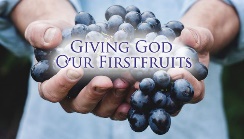 First Fruits By David Maxson"When you come into the land that the Lord your God is giving you for an inheritance and have taken possession of it and live in it, you shall take some of the first of all the fruit of the ground, which you harvest from your land that the Lord your God is giving you, and you shall put it in a basket, and you shall go to the place that the Lord your God will choose, to make his name dwell there. And you shall say to him, 'I declare today to the Lord your God that I have come into the land that the Lord swore to our fathers to give us.' Then the priest shall take the basket from your hand and set it down before the altar of the Lord your God." [Deuteronomy 26:1-4]First Fruits ContinuedHow do we know what is first in our heart? There are several objective measures we could use.1. What is the first thing that comes to our mind when our mind is free to think and meditate? Whatever we think about first, is probably the most important thing to us at that given time.2. Where do you invest your time and energy? Nothing is more valuable to us than our time. If you have a list of things to do in your week, the most important things are revealed by the amount of time we put into them.3. Where do you put your money and other resources? This is obvious, is it not? Nothing exposes our priorities more than our banking statements each month.It may be that after taking inventory of how you spend your mental energy, your time, and your money, that you realize the Lord is not first in your heart. What can you do?Jesus said that where our treasure is (i.e. where we invest our mind, body, and possessions) that our heart will be there also (Matthew 6:21). The answer is that we need to give the Lord the first fruits of every asset that is ours to give. If we do that, our heart will follow.We have been given everything in Jesus Christ. We should offer back the first-fruits of what He has so graciously given to us.   When the Fire Flickers By Jim DethmerWhen the starter raised the gun and said, "On your mark, get set ..." it looked like every other hundred-meter dash. The contestants were lined up in the starting blocks. The crowd was on the edge of their chairs in suspended anticipation. When the starter fired the gun, the contestants sprang out of the starting blocks, and even the casual observer could tell something was different. This was the Special Olympics. It was special because the contestants were developmentally and physically disabled. It was special for a far greater reason than that. It was special because of the way that hundred-meter dash was run. The runners moved down the track shoulder-to-shoulder. Suddenly one of the young women sprawled headlong on the track and turned over in some amount of pain and embarrassment. The rest of the contestants moved on for ten or fifteen meters. Without any communication among themselves, they all stopped, turned around, and jogged back to their fallen friend. They picked her up off the track, comforted her, and then arm in arm they ran together to the finish line. Those runners would rather finish together than win the race individually. When I heard that story, I thought of the church. Isn't that really what the body of Christ is? All of us have spiritual, emotional, and relational disabilities. We might look as though we're fine when the starter raises his gun, but as soon as the race begins, all of our warts show. We will fall sometime. (1 Corinthians 9:24) Do you not know that those who run in a race all run, but one receives the prize? Run in such a way that you may obtain it. Answers from page 11. Ezekiel [Ezekiel 5:2]2. All night [Exodus 14:21]3. A doubter [James 1:6]4. Elijah [1 Kings 19:11] MarchCommunionCleaning7LaChappellePlease try to pick up after services14Shacklock